	Joy to the World			Frosty the SnowmanSanta’s Toy ShopTHE NORTH POLE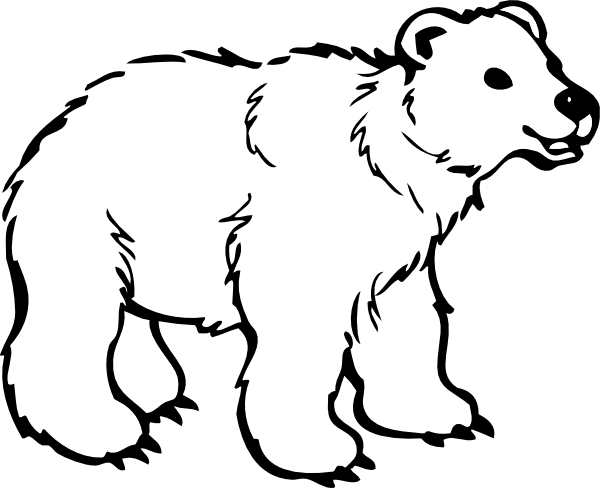 Waiting for Santa…